Перечень учебных изданий, используемых при реализации образовательной программыМуниципальное бюджетное дошкольное образовательное учреждение «Детский сад общеразвивающего вида № 42»Наименование (виды) образовательных программ (основные, дополнительные)Учебные издания (автор, наименование, год издания)Образовательная часть«Программа воспитания и обучения в детском саду»// под.  ред. М.А. Васильевой,  В.В. Гербовой,             Т.С. Комаровой – М.: Мозаика-Синтез,2005.                              Социально – коммуникативное развитие1. Губанова Н.Ф. Развитие игровой деятельности. Первая младшая группа. – М.: Мозаика – Синтез, 2014.2.Горбунова Н.Ф. Игровая деятельность в детском саду. Программа и  методические рекомендации.- М.: Мозаика – Синтез, 2008.3.Михайленко Н.Я., Короткова Н.А. Организация сюжетных игр в детском саду: пособие для воспитателя. – М.:ЛИНКА-ПРЕСС,2009.4.Куцакова Л.В. Нравственно – трудовое воспитание в детском саду. Для работы с детьми 3-7 лет. Пособие для педагогов дошкольных учреждений. - М.: Мозаика – Синтез,2007.5.Комарова Т.С., Куцакова Л.В., Павлова Л.Ю. Трудовое воспитание в детском саду. Программа  и методические рекомендации.- М.: Мозаика – Синтез,2007.6.Богатеева З.А. Чудесные поделки из бумаги. Книга для воспитателей детского сада. М. Просвещение, 1992. 7. Буре Р.С. Нравственно-трудовое воспитание в детском саду. М. Просвещение, 1987. 8.Дыбина О.В. Рукотворный мир. Сценарии игр-занятий для дошкольников. М. Сфера, 2001.9.Буре Р.С. Социально – нравственное воспитание в детском саду. М.: Мозаика – Синтез,2014.10.Ривиниеа Е.К. – Знакомим дошкольников с семьёй и родословной. Пособие для педагогов и родителей. Для работы с детьми 2-7 лет. – М.: Мозаика – Синтез,2014.11. Петрова В.И., Стульник Т.Д. Нравственное воспитание в детском саду. Программа и методические рекомендации. - М.: Мозаика – Синтез,2006.12.Зацепина М.Б. Дни воинской славы: Патриотическое воспитание дошкольников: Для работы с детьми 5-7 лет. - М.: Мозаика – Синтез,2008.13.Козлова С.А. Мы имеем право!: учебно-методическое пособие. – М.: Обруч, 2010.14 Белая К.Ю. «Формирование основ безопасности  у дошкольников» . М.: Мозаика – Синтез,2011.                                  Познавательное развитие1.Дыбина О.Б. Ребенок и окружающий мир. Программа и методические рекомендации в детском саду. -  М.: Мозаика – Синтез,2008.2. Дыбина О.Б. Занятия по ознакомлению с окружающим миром. Конспекты занятий. - М.: Мозаика – Синтез,2010.3.Арапова – Пискарева Н.А. Формирование элементарных математических представлений в детском саду. Программа и методические рекомендации в детском саду.-  М.: Мозаика – Синтез, 2008.4.Помораева И.А., Позина В.А. Формирование элементарных математических представлений. Вторая младшая группа. Для занятий с детьми 3-4 лет. -  М.: Мозаика – Синтез, 2014.5. Помораева И.А., Позина В.А. Формирование элементарных математических представлений. Средняя группа. Планы занятий. -  М.: Мозаика – Синтез, 2014.6. Помораева И.А., Позина В.А. Формирование элементарных математических представлений. Старшая  группа. Планы занятий. -  М.: Мозаика – Синтез, 2014.7. Помораева И.А., Позина В.А. Формирование элементарных математических представлений. Подготовительная к школе группа. Планы занятий. –  М.: Мозаика – Синтез, 2014.8.Саулина Т.Ф. Три сигнала светофора: ознакомление дошкольников с правилами дорожного движения.  Для работы с детьми 3-7 лет. –М.: Мозаика – Синтез,2008.9.Белая К.Ю. Формирование основ безопасности у дошкольников для занятий с детьми 2-7 лет.  - М.: Мозаика – Синтез,2014.10. Куцакова Л.В. Занятия по конструированию из строительного материала в средней группе детского сада. Конспекты занятий.- М.: Мозаика Синтез,2009.11. Куцакова Л.В. Занятия по конструированию из строительного материала в старшей группе детского сада. Конспекты занятий.- М.: Мозаика -Синтез,2014.12. Куцакова Л.В. Занятия по конструированию из строительного материала в подготовительной группе детского сада. Конспекты занятий.- М.: Мозаика – Синтез,2014.13.Куцакова Л.В. Конструирование и ручной труд в детском саду. Программа и методические рекомендации в детском саду. - М.: Мозаика – Синтез,200814.Соломенникова О.А. Экологическое воспитание в детском саду. – М.: Мозаика – Синтез,2005.15. Соломенникова О.А. Занятия по формированию элементарных экологических представлений в первой младшей группе детского сада.  М.: Мозаика – Синтез, 2008.16. Гризик Т.И. Ребенок познает мир. М. Издательский дом «Воспитание дошкольников», 2003.17. Гризик Т.И. Познаю мир М. Просвещение, 1997.18. Рыжова Н.А. Волшебница вода. М.Пресс, 1997. 19. Свирская Л. Утро радостных встреч. М. Линка-Пресс, 2010. 20. Веракса Н. Е., Веракса А. Н. Проектная деятельность дошкольников.М.: Мозаика-Синтез, 2010..21. Соломенникова ОА Экологическое воспитание в детском саду. М.  Мозаика-Синтез, 20о822. Куцакова Л.В. Конструирование и ручной труд в детском саду.М, Мозаика-Синтез, 200823. Куцакова Л.В. Нравственно-трудовое воспитание в детском саду, М,Мозаика-Синтез, 200724. Теплюк С.Н. «Воспитание и обучение в первой младшей группе детского сада» . М.: Мозаика – Синтез,200725.  Печора КЛ , Пантюхина В.Г., Голубева Л.Г. Дети раннего возраста в дошкольных учреждениях, М. Просвещение, 1986                                                Речевое развитие1. Варенцова Н,С. Обучение дошкольников грамоте , Издательство Мозаика-Синтез, М.20092. Гербова В.В. Развитие речи в детском саду. Программа и методические рекомендации –  М.: Мозаика – Синтез,2007.3 .Гербова В.В. Занятия по развитию речи в первой младшей группе детского сада.  Планы занятий - М.: Мозаика – Синтез,2014.4. Гербова В.В. Развитие речи в детском саду. Вторая младшая группа. Для занятий с детьми 3-4 лет. - М.: Мозаика – Синтез,2014.5 . Гербова В.В.Занятия по развитию речи в средней группе детского сада. Для занятий с детьми 4-5 лет. – М.: Мозаика – Синтез,2014.6. Гербова В.В. Развитие речи в детском саду. Старшая  группа. Для занятий с детьми 5-6 лет. - М.: Мозаика – Синтез,2014.7 . Гербова В.В. Развитие речи в детском саду. Подготовительная к школе группа. Для занятий с детьми 6-7 лет. - М.: Мозаика – Синтез,2014.8. Максаков А.И. Воспитание звуковой культуры речи у дошкольников. Пособие для педагогов  дошкольных учреждений. – М.: Мозаика – Синтез,2008.9. Максаков А.И. Развитие правильной речи в семье. Пособие для родителей и воспитателей. - М.: Мозаика – Синтез,2008.10. Максаков А.И. Правильно ли говорит ваш ребёнок. Пособие для родителей и воспитателей. - М.: Мозаика – Синтез,2006.11. Гербова В.В. Приобщение детей к художественной литературе. Программа и методические рекомендации. -  М.: Мозаика – Синтез, 2008.12. Ушакова О.С. Знакомим дошкольников с литературой: Конспекты занятий. –  М.: ТЦ Сфера, 1999.14. Носенко Н.П. Развитие речи детей в ДОУ (в схемах и таблицах). М. Центр педагогического образования, 1999.  15.Фомичева М.Ф. Воспитание у детей правильного произношения. 16. Книга для чтения в детском саду и дома, 2-4 года. Пособие для воспитателей детского сада и родителей. / Сост. Гербова В.В. и др. – М.: Издательство Оникс, 200917.  Ушакова ОС «Занятия по развитию речи в детском саду» Издательство «Совершенство» , М. 1999Художественно – эстетическое развитие1. Комарова Т.С.  Изобразительная деятельность в детском саду. Вторая младшая группа для занятий с детьми 3-4 лет.- М.: Мозаика – Синтез,2014.2. Комарова Т.С. Занятия по изобразительной деятельности в средней группе детского сада. Конспекты занятий – М.: Мозаика – Синтез, 2008.3. Комарова Т.С.  Изобразительная деятельность в детском саду. Старшая группа для занятий с детьми 5-6 лет.- М.: Мозаика – Синтез,2014.4. Комарова Т.С.  Изобразительная деятельность в детском саду. Подготовительная к школе группа для занятий с детьми 6-7 лет.- М.: Мозаика – Синтез,2014.5. Комарова Т.С. Детское художественное творчество. Методическое пособие для воспитателей. - М.: Мозаика – Синтез, 2008.6. Баранова Е.В., Савельева А.М. От навыков к творчеству. Обучение детей технике рисования. Учебно-методическое пособие. – М.: Мозаика – Синтез,2009.7. Соломенникова О.А. Радость творчества. Ознакомление детей 5-7 лет с народным искусством. - М.: Мозаика – Синтез,20088. Зацепина М.Б. Музыкальное воспитание в детском саду. Программа и методические рекомендации - М.: Мозаика – Синтез,2008.9. Зацепина М.Б. Культурно – досуговая деятельность в детском саду. Программа и методические  рекомендации. - М.: Мозаика – Синтез,2006.10.Зацепина М.Б. Антонова Т.В. Народные праздники в детском саду. Методическое пособие для воспитателей и музыкальных руководителей. -  М.: Мозаика – Синтез,2008.11. Зацепина М.Б.  Антонова Т.В. Праздники и развлечения в детском саду. Методическое пособие для воспитателей и музыкальных руководителей. – М.: Мозаика – Синтез,2008.12. Арсеньевская О.Н.Система музыкально-оздоровительной работы в детском саду.Волгоград.2010 г.13. Бутакова Н.В., Гузеева С.Н., Воробьева Г.В., Мишарина Л.А. Сибирский фольклор в работе с дошкольниками. Иркутск, ИГПУ, 2002. 14 .Волкова Г.А.Логопедическая ритмика.СП.2010г.15. Ветлугина Н.А.Музыкальное воспитание в детском саду М.Просвещение.1981г.16. Гоголева М.Ю. Логоритмика в детском саду.Яр.2006г.17. Железнова Е.С. Весёлая логоритмика М.2010г. Пальчиковые игры. М.2010г. Весёлые уроки. М.1010г.Физическое развитие1. Лайзане С.Я. Физическая культура для малышей. М. Просвещение, 19782. Степанкова Э.Я. Физическое воспитание в детском саду. Программа и методические рекомендации. - М.: Мозаика – Синтез,2008.3. Степанкова Э.Я. Методика проведения подвижных игр. Пособие для педагогов дошкольных учреждений - М.: Мозаика – Синтез, 2009.4. Пензулаева Л.И. Оздоровительная гимнастика. Комплексы упражнений для детей 3-7 лет. –  М.: Мозаика – Синтез,2014.5.Пензулаева Л.И. Физическая культура в детском саду. Вторая младшая группа -  М.: Мозаика – Синтез,2014.6.Пензулаева Л.И. Физическая культура в детском саду. Средняя  группа - М.: Мозаика – Синтез,2014.7. Пензулаева  Л.И. Физическая культура в детском саду. Старшая группа.- М.: Мозаика – Синтез,2014.8. Пензулаева Л.И. Физическая культура в детском саду. Подготовительная к школе группа.-   М.: Мозаика – Синтез,2014.9.Теплюк С.Н. Игры занятия на прогулке с малышами ,  для занятий с детьми 2-4 лет. – М.: Мозаика – Синтез,2014.10. Тимофеева  Подвижные игры с детьми 3-4 лет11.Азбука здоровья в картинках, М. Русское энциклопедическое товарищество, 2004. 12. Баль Л.В., Ветрова В.В., Букварь здоровья, М. Эксмо, 1995.13. Зайцев Г. Уроки Мойдодыра СПб, Акцидент, 1997. 14.Кудрявцев В.Т., Егоров Б.Б. Развивающая педагогика оздоровления М. Линка-Пресс, 2000. 15. Новикова И.М. Формирование представлений о здоровом образе жизни у дошкольников, М.: Мозаика – Синтез,2009.Часть, формируемая участниками образовательных отношенийОбразовательная область «Познавательное развитие»1.Байкал – жемчужина Сибири: Учебно-методическое пособие. – Иркутск ГО  ВПО «ВСГАО», 2011.2. Галазий Г.И. Байкал в вопросах и ответах. – Иркутск 1987.3. Горбунова В.А. Мишарина Л.А. Ориентировочная региональная программа знаний о растениях. -  Иркутск, 1999 – 2002.4. Комплексно – тематическое планирование регионального компонента по образовательной области « Познание» для  детей 3 – 7 лет. - Иркутск ГО  ВПО «ВСГАО»,20225. Мишарина Л.А. Горбунова В.А. Ознакомление детей дошкольного возраста с животным миром Прибайкалья. – Иркутск, 2004.6.  Мишарина Л.А Байкал- жемчужина Сибири- Иркутск, 20117  Сонин В.Д. Редкие животные Иркутской области- Иркутск, 19938. «По родному Прибайкалью» учебно-методический комплект для детей старшего дошкольного возраста, Калиниченко С.А.,Жидкова А.С., Модебадзе Ю.Д.- Иркутск, 2012Количество экземпляров13211           111111111111           112221112221111111111111112222211111111222222          2111            1111111121112211121111111111111Дополнительная общеобразовательная программа -Заведующий МБДОУ «Детский сад общеразвивающего вида № 42»             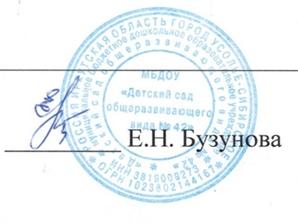 